Seniorenvereniging Puth.Verslag van de jaarvergadering, gehouden op 13 maart 2024.Afmeldingen: 28.1.  Opening door de voorzitter Guus Goor.Onder het genot van een kopje koffie/thee opent de voorzitter de vergadering door alle aanwezige leden van harte welkom te heten. In het bijzonder verwelkomt hij onze erevoorzitter Lei Meijers en zijn echtgenote Jule.Dit is een memorabele vergadering omdat dit de eerste jaarvergadering is onder het regime van onze nieuwe statuten. Dit betekent ook dat we vanaf dit jaar volledig zelfstandig en onafhankelijk kunnen opereren. Het tijdperk dat we gelieerd waren aan de KBO Limburg is daarmee definitief afgesloten.De statutenwijziging is ook de oorzaak dat de jaarvergadering is uitgesteld van januari naar maart.Tevens is het de eerste keer dat de jaarvergadering niet kan plaatsvinden in Puth wegens verdrietige omstandigheden die bij iedereen bekend zijn. Het is fijn dat wij op korte termijn konden uitwijken naar de Dobbelsteyn in Doenrade. Aan het begin van de jaarvergadering is het gebruikelijk om de namen te memoreren van de leden die ons sedert de vorige jaarvergadering in januari 2023 zijn ontvallen.In 2023: mevrouw M.J.C. Lenssen-Spijkers, de heer J.H.M. v.d. Broek, mevrouw L. Janssen-Damoiseaux, de heer K.H.G. Janssen.In 2024: de heer J. Peters, mevrouw G. Meekels-Gabriel, mevrouw A. Consemulder-Michiels.Er wordt gevraagd om een moment stilte in acht te nemen om hen op eigen wijze te herdenken. Naast het verlies van deze leden hebben we opzeggingen van het lidmaatschap ontvangen om diverse redenen. Ook mogen we nieuwe leden verwelkomen, waaronder 37 voormalige donateurs. Het ledenaantal is 263 per 12 maart 2024.2.  Mededelingen door de voorzitter.-  Vanaf 1 januari 2024 zijn alle leden van de Seniorenvereniging Puth afgemeld als lid van de KBO Limburg alsmede de afdeling Puth van de KBO Limburg. -  De nieuwe statuten zijn op 12 januari 2024 verleden bij notaris Zuidervaart in Brunssum.-  Het bestuur van de Seniorenvereniging Puth heeft afgelopen jaar grotendeels uit 7 personen bestaan.-  Ons erelid Pater Hoedemakers, heeft ons onlangs een verhuisbericht gestuurd. Hij verblijft momenteel bij het Montfortanen Provincialaat in Valkenburg. Het dagelijks bestuur is voornemens om hem daar te gaan bezoeken. - De unieke spaarkaarten actie van de Plus Markt in Schinnen (voorheen COOP) wordt ook onder de aandacht gebracht. -  De uitgereikte consumptiebonnen zijn na afloop van de vergadering te gebruiken. 3.  Verslag van de jaarvergadering van 25 januari 2023.Het verslag wordt per pagina doorgenomen zowel inhoudelijk als tekstueel.Omdat er geen op-/aanmerkingen zijn, wordt het verslag geaccordeerd met dank aan de notulist Toos Post.4.  Jaaroverzicht 2023.De secretaris Jules Sweelssen haalt enkele punten uit het jaarprogramma aan die extra aandacht verdienen.-  In april hebben we een bezoek gebracht aan het museum "terug in de tijd" met daarna een rondrit door Midden-Limburg. De chauffeur wist heel goed de weg en hij kon uitstekend manoeuvreren met de flinke bus. In het museum waande men zich inderdaad terug in de tijd. -  In augustus was de Brabantse Dag in Heeze wederom een geweldig spektakel. Ondanks de regen die met bakken uit de hemel kwam. De foto's op onze website geven een mooie impressie van deze dag, die werd afgesloten met een diner. -  In december onze kerstviering in nieuwe stijl. In plaats van afsluiting met een loterij nu afsluiting met muziek. Dit is goed ontvangen bij de leden en is voor herhaling vatbaar.-  De werkgroep Lief en Leed heeft afgelopen jaar 12 leden persoonlijk gefeliciteerd ter gelegenheid van het behalen van een kroonjaar en hun een attentie overhandigd. -  Jules wil verder, zonder alle andere vrijwilligers tekort te doen, een extra woord van dank uitspreken aan de bezorgers van het tijdschrift ONS, te weten Mia Alofs, Ine Pepels, Leida Smink, Jan Bruls, Harrie Cloots en Henk Janssen. Vanaf 1 januari dit jaar krijgen we dit tijdschrift niet meer en worden de mededelingenbladen via e mails verzonden. Na al die jaren, 10 keer per jaar belangeloos en in weer en wind hebben zij het tijdschrift ONS rondgebracht. Vanuit de vergadering worden zij met een applaus bedankt. 5.  Financiën.-  Nadat het overzicht van de jaarrekening in de vergadering is uitgedeeld, geeft de penningmeester hierover een toelichting. Hij vermeldt onder andere dat er voor het 65-jarig jubileum in 2026 een reservering is opgenomen in de jaarrekening. Het voltallige bestuur heeft de financiële administratie over 2023 goedgekeurd en ondertekend, conform de richtlijnen in de nieuwe statuten. -  Er volgt een verslag van de kascommissie. Wim Hermans neemt het woord, hij vermeldt dat er geen onregelmatigheden in de financieel administratie te bespeuren zijn en vraagt aan de vergadering om de penningmeester decharge te verlenen. De vergadering reageert met een instemmend applaus. -  Naast de nog1 jaar zittende Wim Hermans worden er 2 nieuwe kascommissie leden gevraagd: 1 kandidaat voor de termijn van 2 jaar, in plaats van Jos Stassen, die als bestuur kandidaat wordt voorgedragen en 1 kandidaat voor de termijn van 3 jaar, in plaats van Harry Adams, die bedankt heeft als lid van de Seniorenvereniging. Loek Voesten meldt zich aan voor de termijn van 2 jaar en Jack Pepels voor 3 jaar. 6.  Toelichting op de nieuwe statuten.Tijdens de jaarvergaderingen van respectievelijk 2022 en 2023 hebben de leden aan het bestuur opdracht gegeven om de statuten aan te passen, enerzijds aan de wil van de vereniging om baas in eigen huis te zijn, los van de KBO en anderzijds om te voldoen aan de wettelijke vereisten conform de Wet Bestuur en Toezicht Rechtspersoon (WTBR). Zoals reeds eerder is aangegeven heeft dit per 12 januari 2024 plaatsgevonden bij de notaris.7.  Bestuurssamenstelling.-  Aftredend en herkiesbaar is Lei Meijers.-  Omdat er 2 vacatures binnen het bestuur zijn, komt het bestuur met de volgende voordracht:De heren Rob Jepkes en Jos Stassen.Er hebben zich geen andere kandidaten bij het secretariaat gemeld voor deze functies. De vergadering gaat bij acclamatie akkoord met het voorstel van de voorzitter om voor Lei Meijers het bestuursmandaat te verlengen en voor Rob Jepkes en Jos Stassen een nieuw mandaat als bestuurslid te verlenen. 8.  Contributie 2024.Na een korte toelichting op de heffen contributie wordt er voorgesteld om de contributie voor 2024 vast te stellen op € 5,00 per lid per jaar. Dit voorstel wordt aangenomen door de vergadering.9.  Activiteiten 2024.-  Jos Stassen geeft een toelichting op de dagtocht naar Baarlo en Thorn, die op vrijdag 19 april zal plaatsvinden.-  Guus noemt het voorgenomen bezoek aan de heemtuin in Munstergeleen op donderdag 30 mei.-  Eveneens geplande korte herfstwandeling met een bezoek aan de Alfa Brouwerij op donderdag 19 september -  Het geplande aspergesteken met aspergediner zal moeilijk worden dit jaar en dit wordt daarom doorgeschoven naar volgend jaar.-  Jules haalt nog de "Doortrap Beweegdag" aan op 22 maart, dit is kosteloos inclusief lunch.-  Voor het arrangement van Toneelvereniging Voor het Voetlicht op donderdag 18 april kan men zich nog aanmelden. 10.  Rondvraag.-  Uta Jessen wil, ook namens Frans Riga, het bestuur bedanken voor het bezoek aan hen allebei en de ontvangen attentie ter gelegenheid van hun 80ste verjaardag. -  Marian Cals vraagt of het tijdschrift ONS ook los te verkrijgen is. Na het uit de KBO Limburg stappen wordt dit tijdschrift niet meer bij de leden bezorgd. Het antwoord hierop is dat men zich persoonlijk kan aanmelden bij KBO Limburg tegen betaling van circa € 34,00 per jaar waarbij het tijdschrift ONS is inbegrepen. 11.  Sluiting.-  De vergadering wordt gesloten om 15.00 uur. -  Na een korte pauze volgt er een optreden van de Remember Live Band.SENIORENVERENIGING PUTH.Secretariaat: Einder Coolhoff 946155 JB Puth Tel: 046-4432364SeniorenverenigingPuth@gmail.com  Website: www.seniorenputh.nl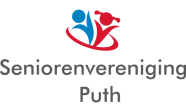 